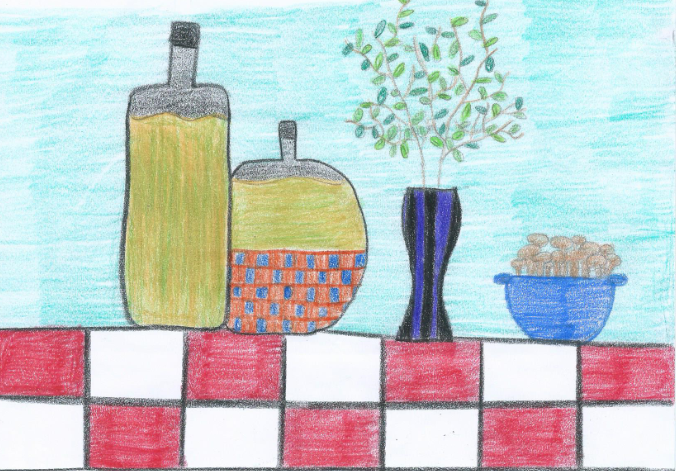 Classe 2BIstituto Comprensivo Scuola Media“A.Baccelli”L’Olio di Oliva: un ingrediente antico dal sapore modernoLavoro a Cura della Classe 2B dell’Istituto Comprensivo “A.Baccelli”, coordinato dalla Prof.ssa Annunziata SaccucciUn ringraziamento speciale agli alunni : Carola Cerroni, Angelica Dominici, Andrea Penna, Sara Proietti, Beatrice Tani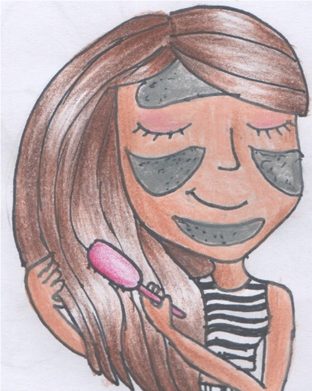 IntroduzioneRicette CulinarieRicette di cosmesi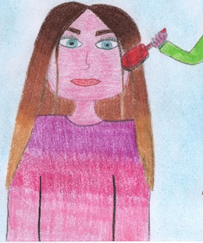 Lo sapevi che?L’ OLIO EXTRAVERGINE DI OLIVAL’Olio è un prodotto alimentare con origini molto antiche. Moltissimi anni fa era diffuso solo in Asia Minore, poi successivamente, si diffuse anche nel mediterraneo e nel resto del mondo. Oggi esistono numerosi tipi di Olio, come l’Olio di Oliva, di semi di arachide o di girasole o l’Olio di palma, ma quello maggiormente pregiato è l’Olio extravergine di Oliva.                                                                  L’Olio extravergine d’Oliva è l’ingrediente più sano e adatto per condire le pietanze e, a differenza di altri oli, può essere usato anche più volte per la frittura dei cibi. Infatti è l’unico Olio ad essere prodotto con la sola spremitura delle olive, senza l’aiuto di solventi chimici o altri interventi industriali. Questo tipo di Olio è anche un ottimo conservante naturale. Per conservare i cibi a lungo infatti, basta metterli in un contenitore pulito e asciutto, coprirli d’Olio e chiudere energicamente il tappo, come avviene per le conserve sott’Olio della tradizione italiana. Solitamente l’Olio si trova in commercio in bottiglie di vetro sigillate. Dopo l’apertura è possibile conservarlo senza perderne le proprietà per un anno. La temperatura ideale di conservazione dell’Olio è pari a 15° C. L’Olio di Oliva è uno dei punti fermi della cultura gastronomica italiana e ha una grande varietà di coltivazioni: l'Italia è il secondo produttore dopo la Spagna (in Europa e nel mondo) con una produzione nazionale media di oltre 464 000 tonnellate, due terzi dei quali extra vergine e con ben 41 denominazioni DOP e un'IGP riconosciute dall'Unione europea. L’Olio di Oliva però non è usato solamente in cucina: grazie al suo notevole contenuto di principi nutritivi primari, viene usato anche come ingrediente fondamentale di alcune maschere per la nostra pelle.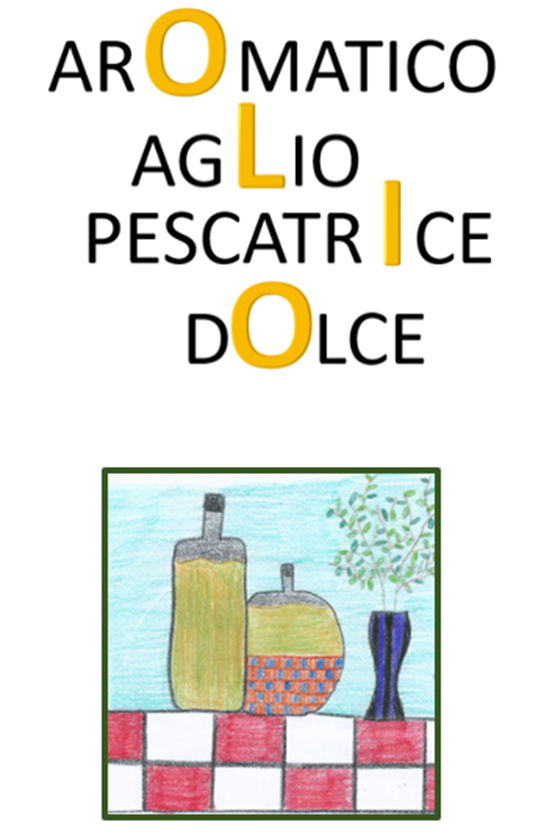 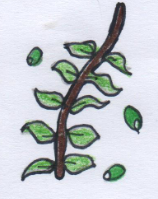 Ingredienti 300g di bresaola3 pomodorini1 limone1 cucchiaio abbondante di Olio d’Oliva aromatizzatoPrezzemolo q.bPepe nero in grani q.bPREPARAZIONE:Tritare il prezzemolo e porlo all’interno di una ciotola, aggiungere il cucchiaio d’ Olio aromatizzato, l’aglio fatto a piccoli pezzi e amalgamare il tutto con un cucchiaio di legno.Disporre la Bresaola tagliata a fette fini su un piatto grande, irrorarla con il pinzimonio precedentemente preparato, aggiungere i grani di pepe nero ed infine il succo spremuto di mezzo limone. Adoperare i pomodorini come decorazione del piatto tagliandoli in quattro parti e servire!Per accompagnare la Bresaola potete realizzare delle bruschette con il pane raffermo e condirle con dell’Olio extravergine di OlivaIngredienti200g di tagliatelle all'uovo1 spicchio d'aglio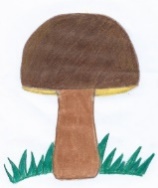 2 funghi porcini essiccati45 gr di Olio d’Oliva 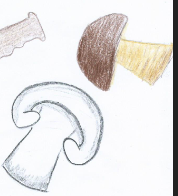 Prezzemolo q.b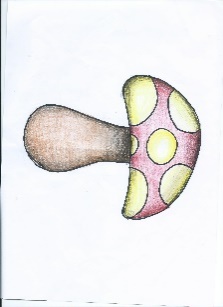 1 bicchiere di vino biancoPeperoncino q.bParmigiano q.bPREPARAZIONE: Si soffriggono due spicchi d’aglio tritati in 45g di Olio d’Oliva. Si uniscono al soffritto il prezzemolo tritato, i porcini secchi e un pizzico di peperoncino. Far rosolare per qualche minutoUna volta cotti gli spaghetti, si trasferiscono nella padella che contiene il condimento e si fanno saltare.Per avere un sapore ancora più deciso completare la ricetta con una spolverata di parmigiano grana grattugiato.Ingredienti1 pesce “Rana pescatrice”1 spicchio d'aglio4/5 pomodoriniVino bianco q.bMezzo bicchiere di Olio d’Oliva aromatizzatoSale q.bPepe q.bErbe aromatiche q.bPREPARAZIONE:Pulire la Rana Pescatrice . Porla in un tegame di ceramica e cospargerla con una salsina fatto con il mezzo bicchiere di Olio d’Oliva aromatico , vino bianco, sale, pepe e aglio triturato. Lasciarla marinare qualche ora e poi infornarla a 180 gradi per circa mezz’ora.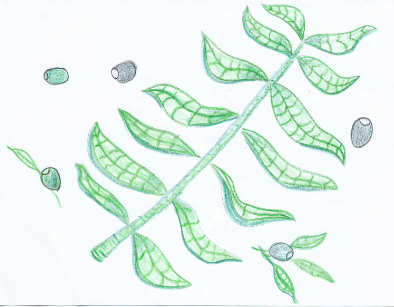 Aggiungere in uscita le erbe aromatiche e servirla ben calda!I biscotti all’Olio di Oliva sono dei biscotti preparati con una pasta frolla in cui il burro viene sostituito dall’Olio di Oliva.Ingredienti 280 g Farina 0050 ml di Olio extravergine d'Oliva leggero e fruttato100 gr Zucchero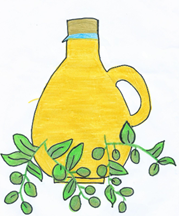 2 Uova medie 10 gr di Lievito in polvere per dolciScorza di un limone1 tuorlo1 baccello di Vaniglia 1 pizzico di sale finoPREPARAZIONE:In una ciotola mixate lo zucchero, le uova e il tuorlo con la scorza del limone, il baccello e l’Olio extravergine d'Oliva. Setacciate poi il lievito e la farina e aggiungere pian piano le polveri al composto morbido con il pizzico di sale. Creare una palla di impasto e lasciarla in frigo per alcune ore. Stendere poi la pasta, ricavarne delle forme con gli stampi per i biscotti ed infornare a 180° per 15 minuti.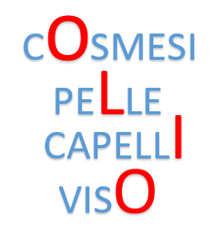 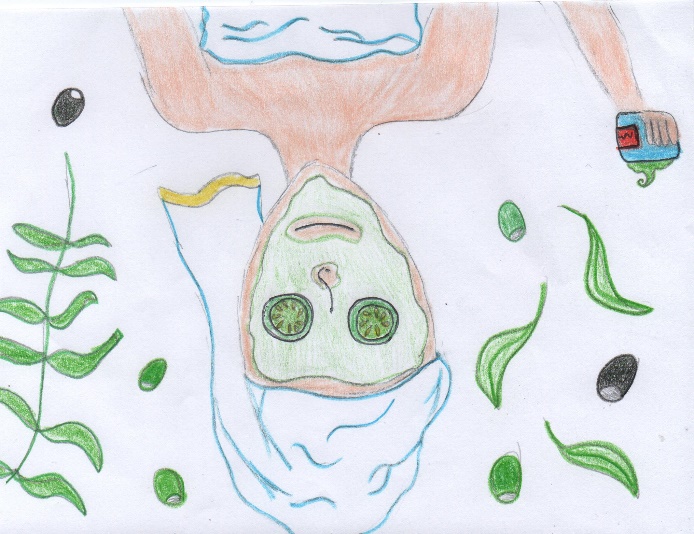 CREMA PER LA PELLE A BASE DI OLIO D’OLIVA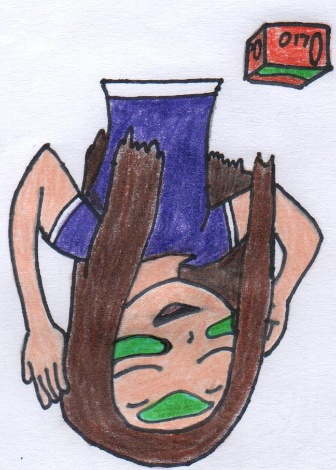 Ingredienti1 cucchiaio di Olio extra vergine d’Oliva1 cucchiaio di miele2 gocce di Olio essenzialePreparazione Unite gli Ingredienti e miscelate fino ad ottenere un composto cremoso. Se il composto appare ancora troppo solido, aggiungere ulteriore  Olio di Oliva.Applicare la crema tutte le sere dopo aver deterso il viso.RICETTA ALL’OLIO D’OLIVA PER CAPELLIL’Olio d’Oliva è ottimo per rinforzare i capelli ed eliminare le doppie punte.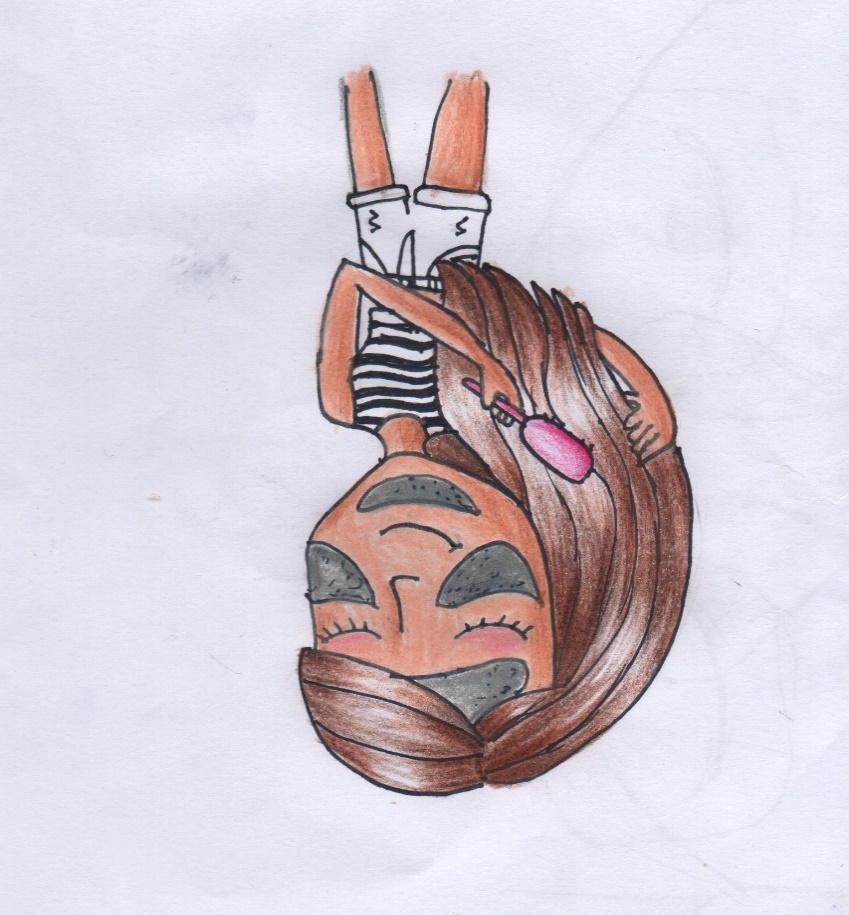 Ingredienti2 cucchiai di Olio d’Oliva7 gocce di Olio essenzialePreparazioneUnite l’Olio di Oliva e le gocce di Olio essenziale e applicate la miscela sui capelli bagnati.  Attendere circa mezz’ora e poi risciacquare bene con lo shampoo.STICK NATURALE PER LE LABBRA ALL’OLIO D’OLIVA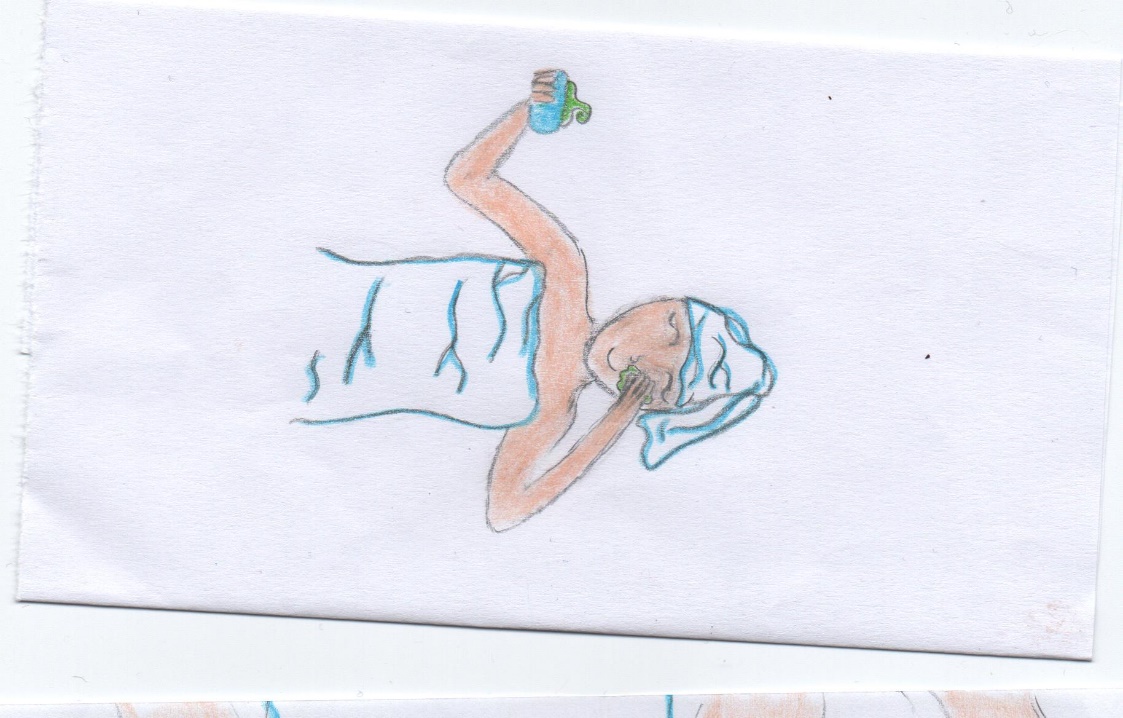 Ingredienti3 cucchiaini di zucchero di canna1 cucchiaino di Olio d’Oliva1 cucchiaino di miele PreparazioneMiscelate tutti gli ingredienti e versateli in uno stick vuoto e pulito. Metterlo in frigo finché non raggiunge la consistenza desiderata. Spalmare sulle labbra all’occorrenza.LO SAPEVI CHE … ?L’Olio extra vergine di Oliva mantiene giovani perché rallenta l’invecchiamento celebrale. L’Olio fa bene alla salute perché combatte i radicali liberi e abbassa i livelli di colesterolo.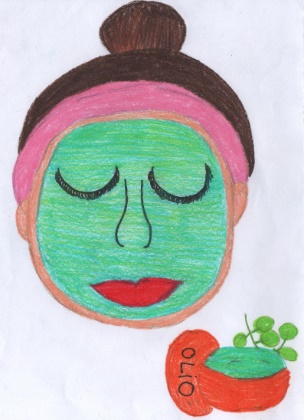 L’Olio migliore è quello prodotto dalle olive raccolte a inizio maturazione perché più ricche di proprietà antiossidanti.Per produrre 1 solo Lt d’Olio sono necessari 5 chili di olive.Quando L’Olio si definisce “extra vergine” significa che è estratto con metodi meccanici senza l’utilizzo di solventi come per molti olii di semi. L’Olio più costoso del mondo è il greco Lambda estratto da una miscela segretissima di olive e ha un prezzo che va da 200 euro per una bottiglia da mezzo litro a 11.000 euro per un confezionamento personalizzato.